SCHOLARSHIP APPLICATION FORM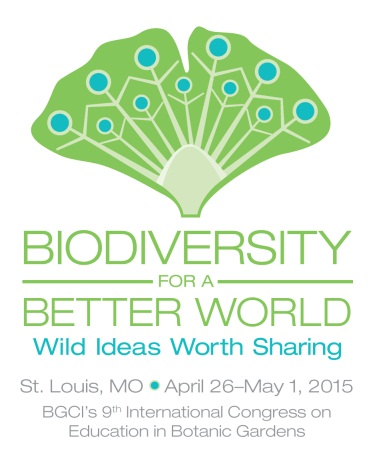 BGCI’s 9th International Congress on Education in Botanic Gardens       Application Deadline: December 15, 2014Please send completed application forms to educationcongress@bgci.orgAll application forms will be acknowledged. If you do not hear from us within two weeks, please contact us.Successful applicants will be notified in January, 2015.NameJob TitleInstitutionPostal AddressTelephoneEmailLanguage competence:  
Please indicate your language ability using the following ranking:  1 = no English, 10 = fluent in EnglishLanguage competence:  
Please indicate your language ability using the following ranking:  1 = no English, 10 = fluent in EnglishLanguage competence:  
Please indicate your language ability using the following ranking:  1 = no English, 10 = fluent in EnglishLanguage competence:  
Please indicate your language ability using the following ranking:  1 = no English, 10 = fluent in EnglishLanguage competence:  
Please indicate your language ability using the following ranking:  1 = no English, 10 = fluent in EnglishLanguage competence:  
Please indicate your language ability using the following ranking:  1 = no English, 10 = fluent in EnglishLanguage competence:  
Please indicate your language ability using the following ranking:  1 = no English, 10 = fluent in EnglishLanguage competence:  
Please indicate your language ability using the following ranking:  1 = no English, 10 = fluent in EnglishLanguage competence:  
Please indicate your language ability using the following ranking:  1 = no English, 10 = fluent in EnglishLanguage competence:  
Please indicate your language ability using the following ranking:  1 = no English, 10 = fluent in EnglishEnglish:     1     2     3     4     5     6     7     8     9     10English:     1     2     3     4     5     6     7     8     9     10English:     1     2     3     4     5     6     7     8     9     10English:     1     2     3     4     5     6     7     8     9     10English:     1     2     3     4     5     6     7     8     9     10English:     1     2     3     4     5     6     7     8     9     10English:     1     2     3     4     5     6     7     8     9     10English:     1     2     3     4     5     6     7     8     9     10English:     1     2     3     4     5     6     7     8     9     10English:     1     2     3     4     5     6     7     8     9     10Please state your reasons for wanting to attend the BGCI 9th International Congress on Education in Botanic Gardens. Include an explanation of why your contribution will be valuable to the other delegates and how the conference will benefit you and your organization.Please state your reasons for wanting to attend the BGCI 9th International Congress on Education in Botanic Gardens. Include an explanation of why your contribution will be valuable to the other delegates and how the conference will benefit you and your organization.Please state your reasons for wanting to attend the BGCI 9th International Congress on Education in Botanic Gardens. Include an explanation of why your contribution will be valuable to the other delegates and how the conference will benefit you and your organization.Please state your reasons for wanting to attend the BGCI 9th International Congress on Education in Botanic Gardens. Include an explanation of why your contribution will be valuable to the other delegates and how the conference will benefit you and your organization.Please state your reasons for wanting to attend the BGCI 9th International Congress on Education in Botanic Gardens. Include an explanation of why your contribution will be valuable to the other delegates and how the conference will benefit you and your organization.Please state your reasons for wanting to attend the BGCI 9th International Congress on Education in Botanic Gardens. Include an explanation of why your contribution will be valuable to the other delegates and how the conference will benefit you and your organization.Please state your reasons for wanting to attend the BGCI 9th International Congress on Education in Botanic Gardens. Include an explanation of why your contribution will be valuable to the other delegates and how the conference will benefit you and your organization.Please state your reasons for wanting to attend the BGCI 9th International Congress on Education in Botanic Gardens. Include an explanation of why your contribution will be valuable to the other delegates and how the conference will benefit you and your organization.Please state your reasons for wanting to attend the BGCI 9th International Congress on Education in Botanic Gardens. Include an explanation of why your contribution will be valuable to the other delegates and how the conference will benefit you and your organization.Please state your reasons for wanting to attend the BGCI 9th International Congress on Education in Botanic Gardens. Include an explanation of why your contribution will be valuable to the other delegates and how the conference will benefit you and your organization.How will you disseminate the knowledge and experiences you gain at the Congress in your home country?How will you disseminate the knowledge and experiences you gain at the Congress in your home country?How will you disseminate the knowledge and experiences you gain at the Congress in your home country?How will you disseminate the knowledge and experiences you gain at the Congress in your home country?How will you disseminate the knowledge and experiences you gain at the Congress in your home country?How will you disseminate the knowledge and experiences you gain at the Congress in your home country?How will you disseminate the knowledge and experiences you gain at the Congress in your home country?How will you disseminate the knowledge and experiences you gain at the Congress in your home country?How will you disseminate the knowledge and experiences you gain at the Congress in your home country?How will you disseminate the knowledge and experiences you gain at the Congress in your home country?Please indicate the type of scholarship you wish to apply for. In the case of full and flights scholarships, please indicate the cost of your airfare.				Please indicate the type of scholarship you wish to apply for. In the case of full and flights scholarships, please indicate the cost of your airfare.				Please indicate the type of scholarship you wish to apply for. In the case of full and flights scholarships, please indicate the cost of your airfare.				Please indicate the type of scholarship you wish to apply for. In the case of full and flights scholarships, please indicate the cost of your airfare.				Please indicate the type of scholarship you wish to apply for. In the case of full and flights scholarships, please indicate the cost of your airfare.				Please indicate the type of scholarship you wish to apply for. In the case of full and flights scholarships, please indicate the cost of your airfare.				Please indicate the type of scholarship you wish to apply for. In the case of full and flights scholarships, please indicate the cost of your airfare.				Please indicate the type of scholarship you wish to apply for. In the case of full and flights scholarships, please indicate the cost of your airfare.				Please indicate the type of scholarship you wish to apply for. In the case of full and flights scholarships, please indicate the cost of your airfare.				Please indicate the type of scholarship you wish to apply for. In the case of full and flights scholarships, please indicate the cost of your airfare.				Types of scholarshipTypes of scholarshipTypes of scholarshipTypes of scholarshipChoice of scholarship (check one)Choice of scholarship (check one)Choice of scholarship (check one)Choice of scholarship (check one)Cost of flights (max US $2,000)Cost of flights (max US $2,000)FullFullFullFullFlightsFlightsFlightsFlightsRegistration feesRegistration feesRegistration feesRegistration feesn/an/aAccommodationAccommodationAccommodationAccommodationn/an/aPlease justify your need for financial support to attend the congress.Please justify your need for financial support to attend the congress.Please justify your need for financial support to attend the congress.Please justify your need for financial support to attend the congress.Please justify your need for financial support to attend the congress.Please justify your need for financial support to attend the congress.Please justify your need for financial support to attend the congress.Please justify your need for financial support to attend the congress.Please justify your need for financial support to attend the congress.Please justify your need for financial support to attend the congress.ABSTRACT: Please include an abstract for a session. Indicate the type of abstract you’ll be submitting below. Your abstract should be no longer than 300 words. ABSTRACT: Please include an abstract for a session. Indicate the type of abstract you’ll be submitting below. Your abstract should be no longer than 300 words. ABSTRACT: Please include an abstract for a session. Indicate the type of abstract you’ll be submitting below. Your abstract should be no longer than 300 words. ABSTRACT: Please include an abstract for a session. Indicate the type of abstract you’ll be submitting below. Your abstract should be no longer than 300 words. ABSTRACT: Please include an abstract for a session. Indicate the type of abstract you’ll be submitting below. Your abstract should be no longer than 300 words. ABSTRACT: Please include an abstract for a session. Indicate the type of abstract you’ll be submitting below. Your abstract should be no longer than 300 words. ABSTRACT: Please include an abstract for a session. Indicate the type of abstract you’ll be submitting below. Your abstract should be no longer than 300 words. ABSTRACT: Please include an abstract for a session. Indicate the type of abstract you’ll be submitting below. Your abstract should be no longer than 300 words. ABSTRACT: Please include an abstract for a session. Indicate the type of abstract you’ll be submitting below. Your abstract should be no longer than 300 words. ABSTRACT: Please include an abstract for a session. Indicate the type of abstract you’ll be submitting below. Your abstract should be no longer than 300 words. presentation/ panel sessionpresentation/ panel sessionpresentation/ panel sessionpresentation/ panel sessionround tableround tableround tableround tableworkshopworkshopworkshopworkshopworld caféworld caféworld caféworld caféposterposterposterposterother (please indicate)other (please indicate)other (please indicate)other (please indicate)Proposed Session Type: Complete only if you’ve selected OTHER above.Proposed Session Type: Complete only if you’ve selected OTHER above.Proposed Session Type: Complete only if you’ve selected OTHER above.Proposed Session Type: Complete only if you’ve selected OTHER above.Proposed Session Type: Complete only if you’ve selected OTHER above.Proposed Session Type: Complete only if you’ve selected OTHER above.Proposed Session Type: Complete only if you’ve selected OTHER above.Proposed Session Type: Complete only if you’ve selected OTHER above.Proposed Session Type: Complete only if you’ve selected OTHER above.Proposed Session Type: Complete only if you’ve selected OTHER above.Please indicate the key words that are relevant to your session proposal (choose two):Please indicate the key words that are relevant to your session proposal (choose two):Please indicate the key words that are relevant to your session proposal (choose two):Please indicate the key words that are relevant to your session proposal (choose two):Please indicate the key words that are relevant to your session proposal (choose two):Please indicate the key words that are relevant to your session proposal (choose two):Please indicate the key words that are relevant to your session proposal (choose two):Please indicate the key words that are relevant to your session proposal (choose two):Please indicate the key words that are relevant to your session proposal (choose two):Please indicate the key words that are relevant to your session proposal (choose two):TL = Teaching & LearningTL = Teaching & LearningTL = Teaching & LearningTL = Teaching & LearningTL = Teaching & LearningTL = Teaching & LearningTL = Teaching & LearningTL = Teaching & LearningTL = Teaching & LearningSC = Science CommunicationSC = Science CommunicationSC = Science CommunicationSC = Science CommunicationSC = Science CommunicationSC = Science CommunicationSC = Science CommunicationSC = Science CommunicationSC = Science CommunicationTE = Technologies for engagements & LearningTE = Technologies for engagements & LearningTE = Technologies for engagements & LearningTE = Technologies for engagements & LearningTE = Technologies for engagements & LearningTE = Technologies for engagements & LearningTE = Technologies for engagements & LearningTE = Technologies for engagements & LearningTE = Technologies for engagements & LearningSV =  Strategy & Future Visions for Greater Impacts & ChangeSV =  Strategy & Future Visions for Greater Impacts & ChangeSV =  Strategy & Future Visions for Greater Impacts & ChangeSV =  Strategy & Future Visions for Greater Impacts & ChangeSV =  Strategy & Future Visions for Greater Impacts & ChangeSV =  Strategy & Future Visions for Greater Impacts & ChangeSV =  Strategy & Future Visions for Greater Impacts & ChangeSV =  Strategy & Future Visions for Greater Impacts & ChangeSV =  Strategy & Future Visions for Greater Impacts & ChangeCE = Social Inclusion & Community EngagementCE = Social Inclusion & Community EngagementCE = Social Inclusion & Community EngagementCE = Social Inclusion & Community EngagementCE = Social Inclusion & Community EngagementCE = Social Inclusion & Community EngagementCE = Social Inclusion & Community EngagementCE = Social Inclusion & Community EngagementCE = Social Inclusion & Community EngagementRE = Research & EvaluationRE = Research & EvaluationRE = Research & EvaluationRE = Research & EvaluationRE = Research & EvaluationRE = Research & EvaluationRE = Research & EvaluationRE = Research & EvaluationRE = Research & EvaluationPD = Professional DevelopmentPD = Professional DevelopmentPD = Professional DevelopmentPD = Professional DevelopmentPD = Professional DevelopmentPD = Professional DevelopmentPD = Professional DevelopmentPD = Professional DevelopmentPD = Professional DevelopmentAbstract title:Abstract title:Abstract title:AbstractAbstractAbstractAbstractAbstractAbstractAbstractAbstractAbstractAbstractI certify that, to the best of my knowledge and belief, the statements made by me in this application are true and the information provided is correct. I certify that, to the best of my knowledge and belief, the statements made by me in this application are true and the information provided is correct. I certify that, to the best of my knowledge and belief, the statements made by me in this application are true and the information provided is correct. I certify that, to the best of my knowledge and belief, the statements made by me in this application are true and the information provided is correct. I certify that, to the best of my knowledge and belief, the statements made by me in this application are true and the information provided is correct. I certify that, to the best of my knowledge and belief, the statements made by me in this application are true and the information provided is correct. I certify that, to the best of my knowledge and belief, the statements made by me in this application are true and the information provided is correct. I certify that, to the best of my knowledge and belief, the statements made by me in this application are true and the information provided is correct. I certify that, to the best of my knowledge and belief, the statements made by me in this application are true and the information provided is correct. I certify that, to the best of my knowledge and belief, the statements made by me in this application are true and the information provided is correct. Signed  Signed  Signed  Signed  Signed  Signed  Signed  DateThis section to be completed by applicant’s line manager or Head of DepartmentThis section to be completed by applicant’s line manager or Head of DepartmentThis section to be completed by applicant’s line manager or Head of DepartmentThis section to be completed by applicant’s line manager or Head of DepartmentThis section to be completed by applicant’s line manager or Head of DepartmentThis section to be completed by applicant’s line manager or Head of DepartmentThis section to be completed by applicant’s line manager or Head of DepartmentThis section to be completed by applicant’s line manager or Head of DepartmentThis section to be completed by applicant’s line manager or Head of DepartmentThis section to be completed by applicant’s line manager or Head of DepartmentNameNameJob TitleJob TitleInstitutionInstitutionTelephoneTelephoneEmailEmailState the specific skills you expect the applicant to acquire from the Congress:State the specific skills you expect the applicant to acquire from the Congress:State the specific skills you expect the applicant to acquire from the Congress:State the specific skills you expect the applicant to acquire from the Congress:State the specific skills you expect the applicant to acquire from the Congress:State the specific skills you expect the applicant to acquire from the Congress:State the specific skills you expect the applicant to acquire from the Congress:State the specific skills you expect the applicant to acquire from the Congress:State the specific skills you expect the applicant to acquire from the Congress:State the specific skills you expect the applicant to acquire from the Congress:Indicate how the applicant will use the skills and knowledge acquired:Indicate how the applicant will use the skills and knowledge acquired:Indicate how the applicant will use the skills and knowledge acquired:Indicate how the applicant will use the skills and knowledge acquired:Indicate how the applicant will use the skills and knowledge acquired:Indicate how the applicant will use the skills and knowledge acquired:Indicate how the applicant will use the skills and knowledge acquired:Indicate how the applicant will use the skills and knowledge acquired:Indicate how the applicant will use the skills and knowledge acquired:Indicate how the applicant will use the skills and knowledge acquired:What resources will be provided to enable the applicant to use and disseminate the acquired skills and knowledge?What resources will be provided to enable the applicant to use and disseminate the acquired skills and knowledge?What resources will be provided to enable the applicant to use and disseminate the acquired skills and knowledge?What resources will be provided to enable the applicant to use and disseminate the acquired skills and knowledge?What resources will be provided to enable the applicant to use and disseminate the acquired skills and knowledge?What resources will be provided to enable the applicant to use and disseminate the acquired skills and knowledge?What resources will be provided to enable the applicant to use and disseminate the acquired skills and knowledge?What resources will be provided to enable the applicant to use and disseminate the acquired skills and knowledge?What resources will be provided to enable the applicant to use and disseminate the acquired skills and knowledge?What resources will be provided to enable the applicant to use and disseminate the acquired skills and knowledge?Signed  Signed  Signed  Signed  Signed  Signed  Signed  Date